Anno scolastico ________________Indicare la denominazione dell’organo riunito (Consiglio di Classe - Gruppo di specializzazione di .., Staff  di Direzione, Commissione per .., Gruppo di lavoro per.., altro…)Verbale n. ___	         Conegliano, ________________Locale della riunione __________	     ora inizio: _______	        ora fine: _______Presidente ________________		  Segretario: ________________Presenti:Ordine del giorno:Punto n° 1Punto n° 2Punto n° 3Punto n° 4Esiti della riunione:Punto n° 1Punto n° 2Punto n° 3Punto n° 4Il segretario ______________________	    Il Presidente __________________________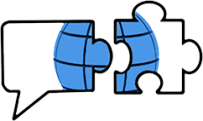 ISTITUTO STATALE ISTRUZIONE SECONDARIA SUPERIORE"Francesco Da Collo" – TVIS021001ISTITUTO STATALE ISTRUZIONE SECONDARIA SUPERIORE"Francesco Da Collo" – TVIS021001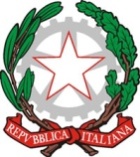 LICEO LINGUISTICOTVPC021018ISTITUTO TECNICO – SETTORE ECONOMICOINDIRIZZO TURISMOTVTN021015Verbale di riunione SìNoSìNo